Инструкция по установке Cubix BMПодготовкаДля установки Cubix BM нужна операционная система Windows версии не ниже Server 2008 R2. В данной инструкции будет описан процесс установки на «пустую» ОС. Если у Вас уже установлен MS SQL Server, то можно сразу переходить к пунктам непосредственно установки Cubix BM. Все компоненты устанавливаем 64х архитектуры. Cubix BM распространяется 64х.Примечание: Загрузка данных из внешних источников в Cubix BM построена на технологии MS SQL Server с использование команды «OPENROWSET», необходимо удостовериться, что экземпляр корректно работает с этой командой.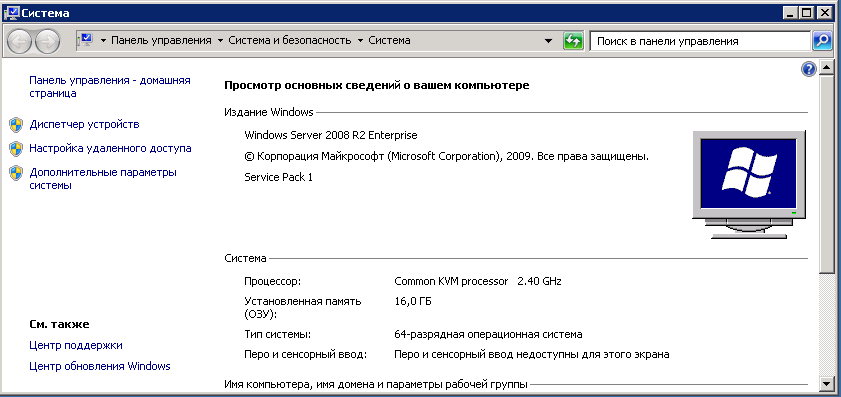 Установка .NET FrameworkДля корректной работы Cubix BM необходим .NET Framework 4.5. Для установки средств работы с MS SQL SERVER нужен .NET Framework 3.5.Устанавливаем версию 3.5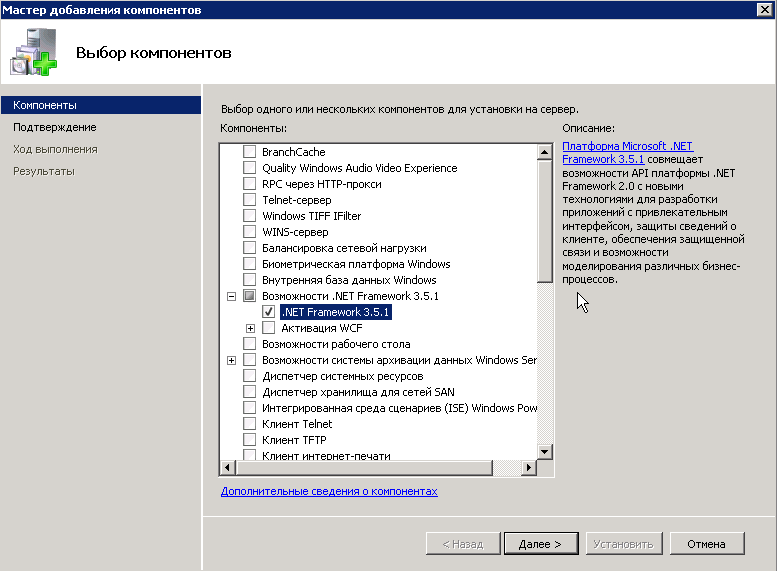 Скачиваем и устанавливаем 4.5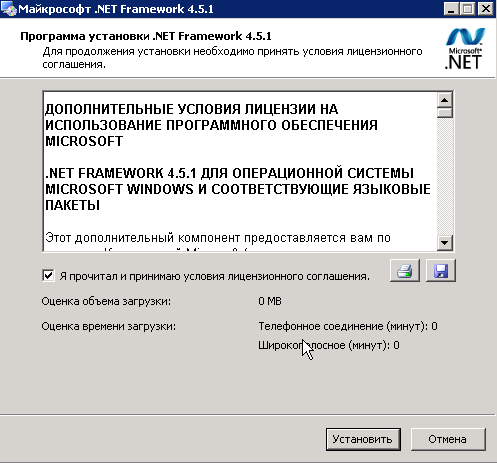 Установка Access Database EngineДля работы экспорта скачиваем и устанавливаем MS Access Database Engine: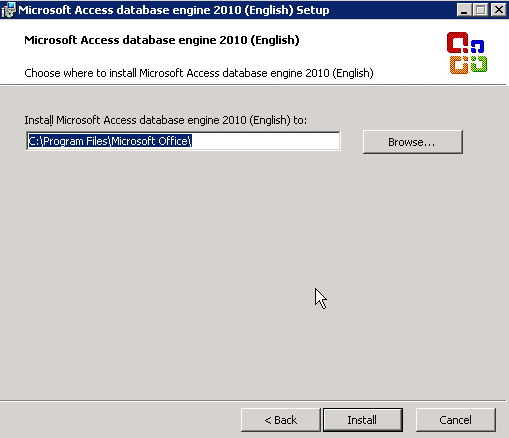 Установка MS SQL SERVERПример для двух дистрибутивов: ядра и средств работы с сервером. Вы можете скачать и установить один общий пакет. Версия SQL Server рекомендована от 2012 и старше (в принципе, работает и c MS SQL 2008). Возможно использование любого пакета, начиная с express edition).Устанавливаем экземпляр MS SQL SERVER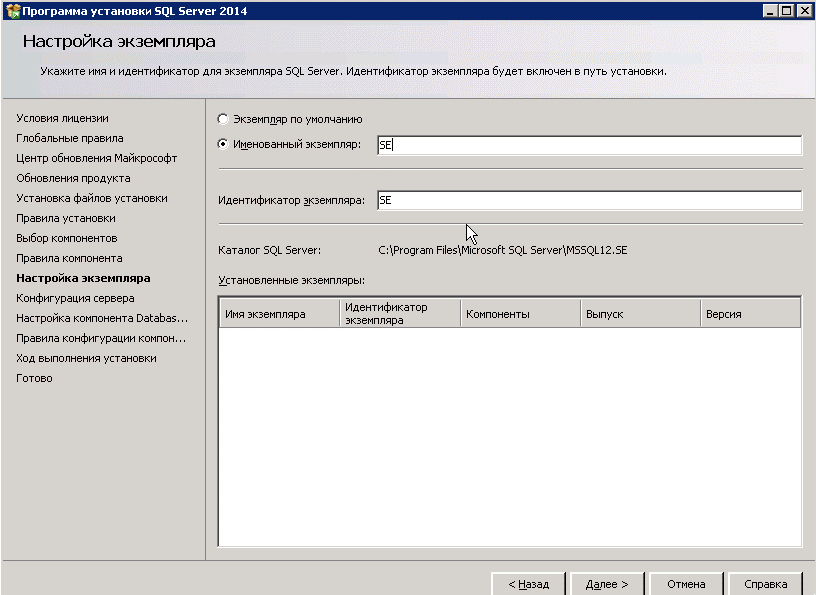 Устанавливаем SQL Management Studio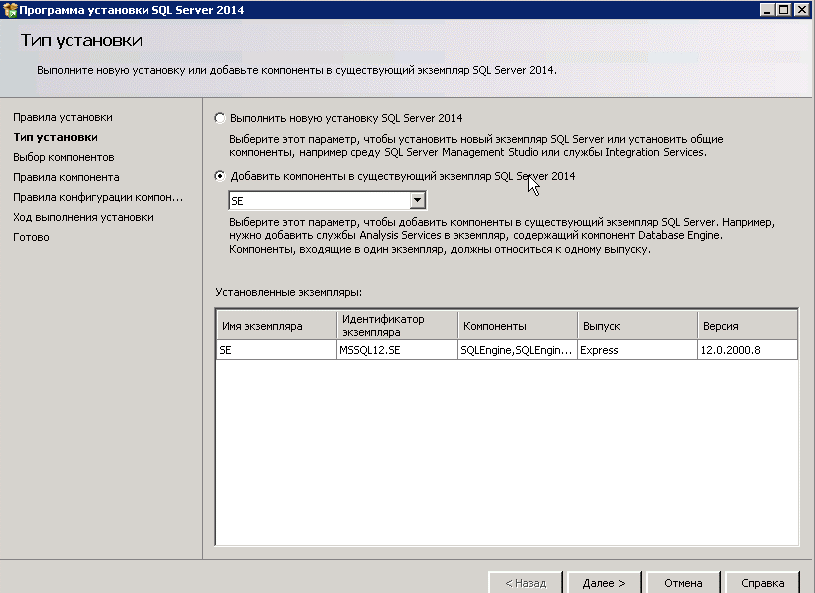 Выполнение процедур для работы экспортаВ Management Studio выполняем команды для работы OPENROWSET:EXEC sp_configure 'Show Advanced Options', 1;RECONFIGUREEXEC sp_configure 'Ad Hoc Distributed Queries', 1;RECONFIGUREEXEC sp_MSset_oledb_prop N'Microsoft.ACE.OLEDB.12.0', N'AllowInProcess', 1EXEC sp_MSset_oledb_prop N'Microsoft.ACE.OLEDB.12.0', N'DynamicParameters', 1После чего перезагружаем компьютер. Для теста используем обычно простой файлик excel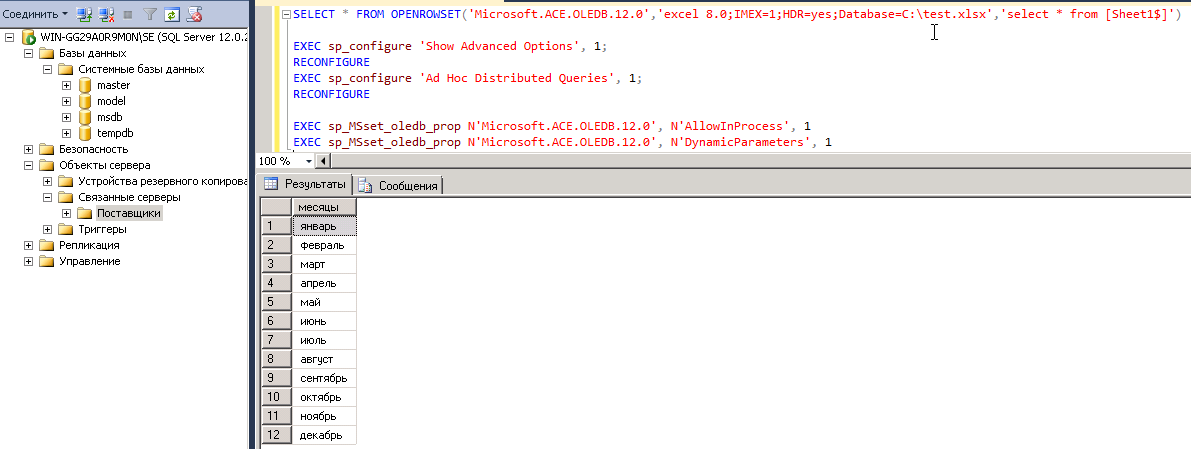 Установка XML SDKДля формирования отчетных (печатных) форм и публикации в Excel данных Cubix BM требуется XML SDK.Скачиваем и устанавливаем Open XML SDK.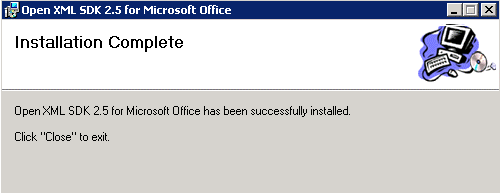 Установка Cubix BMУ Вас в полученном дистрибутиве должны быть минимум (в последующих версиях компоненты могут добавляться) следующие компоненты: 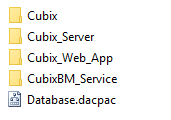 Установка на SQL SERVERРазворачиваем приложение уровня данных (*.datpac)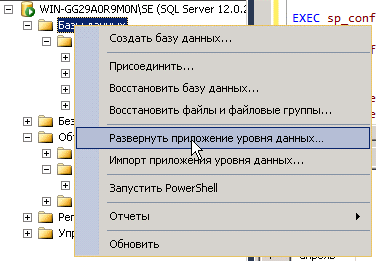 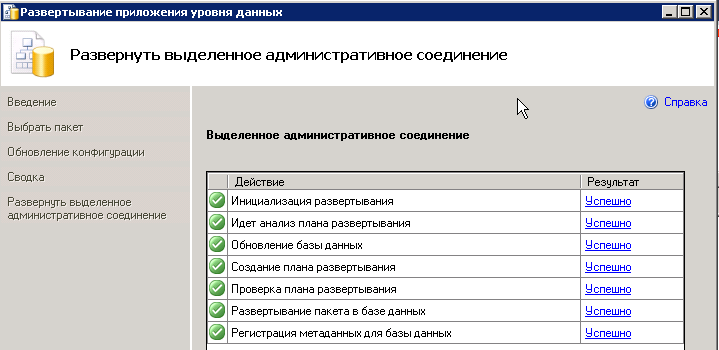 Установка и настройка IISЕсли в системе еще не настроен IIS, как в моем случае, то выполняем следующее:В Командной строке, запущенной от имени администратора, выполняемДалее независимо от версии операционной системы:%windir%\system32\inetsrv\appcmd delete sites "Default Web Site"%windir%\system32\inetsrv\appcmd unlock config -section:system.webServer/handlers%windir%\system32\inetsrv\appcmd unlock config -section:system.webServer/modules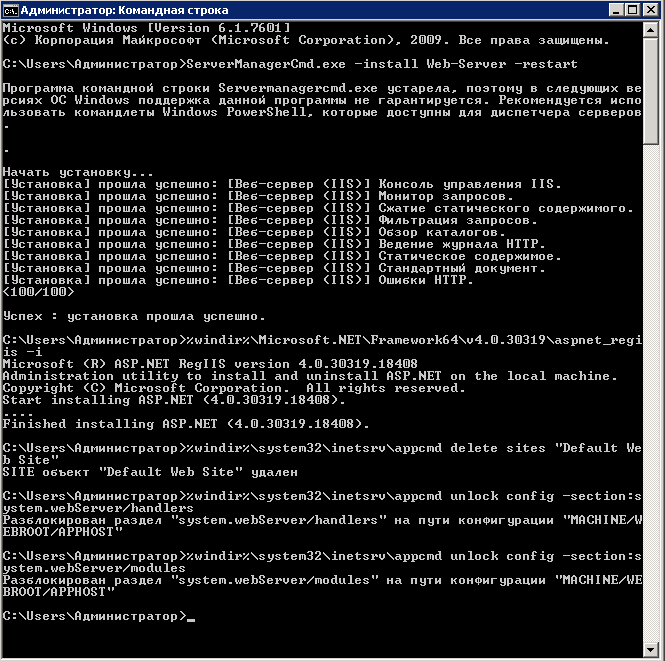 Настройка Cubix BM в файловой системеНа жестком диске создаем папку для программы (в моем случае C:\Web) и копируем в нее все папки из дистрибутива.Создаем папку “_webApps” (в моем случае C:\Web\_webApps).В папке Cubix_Server создаем папку Bin, а в ней папку ReleaseВсе содержимое папки Cubix_Server переносим в Cubix_Server\Bin\ReleaseНа всю папку приложения (в моем случае C:\Web) выставляем права на полный доступ для пользователей IIS.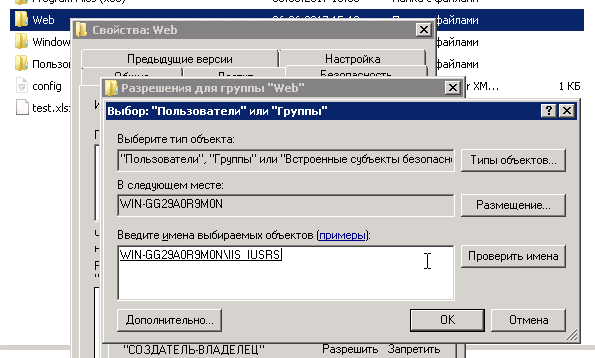 Конфигурация приложенияЗапускаем приложение Сервера (С:\Web\Cubix_Server\Bin\Release\Cubix_Server.exe) от имени администратора.Нажимаем «Установить сервис» и указываем путь к сервису системы (C:\Web\CubixBM_Service CubixBM_Service.exe), для установки сервиса нужно обычно секунд 5-10, после указанного времени нажимаем на правую верхнюю небольшую кнопку с иконкой обновления, - статус программы должен измениться на “Running”.Нажимаем DeployDB, на первой вкладке указываем параметры подключения к базе SQL, а на второй первые два параметра оставляем нетронутыми и вводим URL для сайта, нажимаем Next.Вводим название модели (как правило, такое же, как и имя базы SQL).URL сайта должен быть привязан к реальному адресу в сети, не важно локальная это сеть или глобальная. Если реального адреса еще нет, то, как временное решение, можно использовать привязку через C:\Windows\System32\drivers\etc\hosts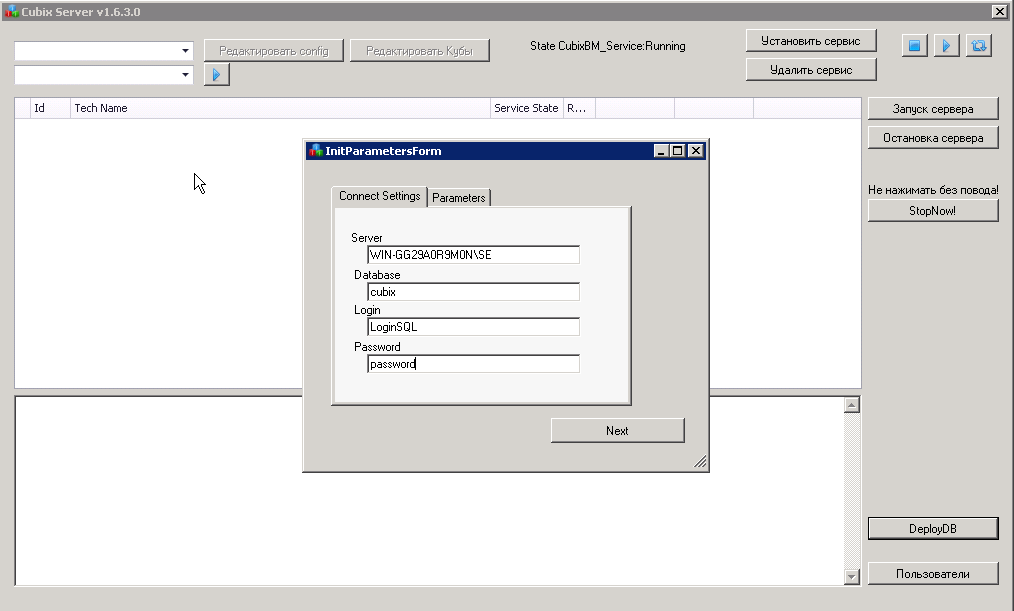 Результатом положительной установки экземпляра является отображение названия модели в верхнем левом раскрывающемся списке.Для проверки успешной регистрации также можно перейти в браузере по указанному в предыдущем шаге URL.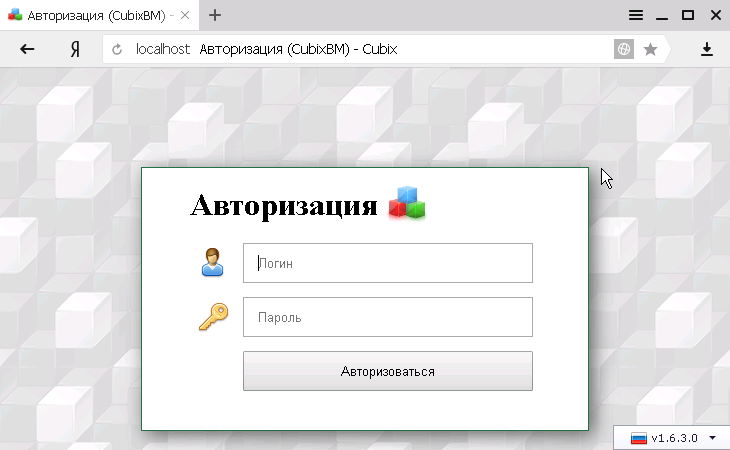 Установка успешно завершена, можно переходить непосредственно к работе в системе.Работа с системойЗапускаем дизайнер (C:\Web\Cubix\CubixBM.exe), для входа используем логин\пароль admin\admin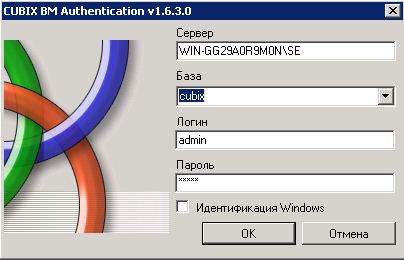 В дизайнере осуществляется настройка модели. Инструкция по этой компоненте:Компонента CubixBM Designer – документация по модулю администрированияИнструкции по компонентам представлены по адресу: https://cubixbm.net/about/CUBIX.net – документация по работе с веб-компонентой платформы Cubix BM  Требования к оборудованию и ПО платформы Cubix BM Настройка в Cubix BM ServerЗапускаем приложение Сервера (С:\Web\Cubix_Server\Bin\Release\Cubix_Server.exe) от имени администратора:


В верхнем левом раскрывающемся списке видим название модели, в верхней части основной рабочей области запущенные кубы, в нижней выполненные команды.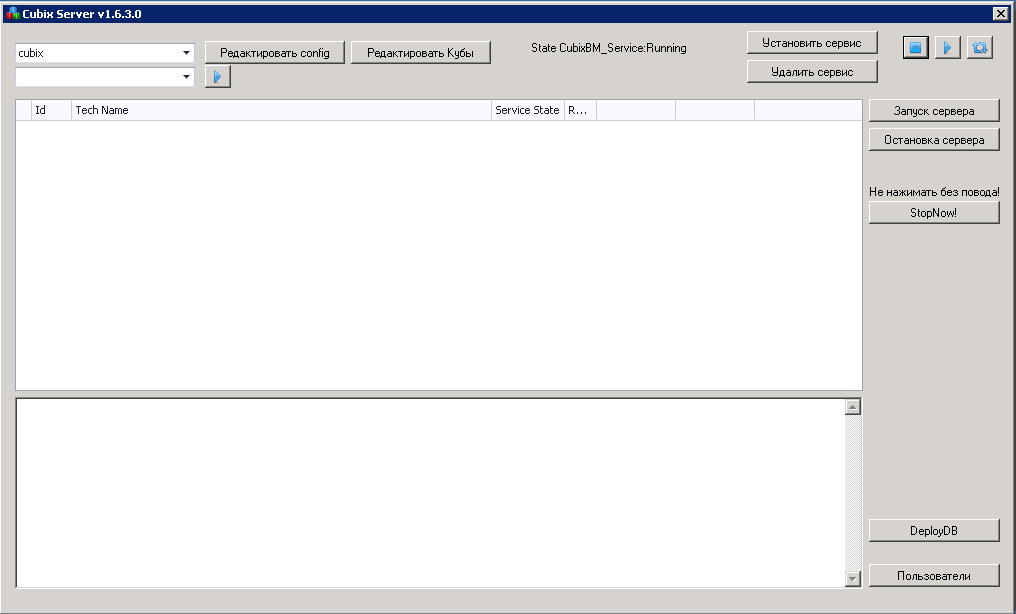 Настройка пользователейДля работы с Web-компонентой нужно настроить права на ее использование:Нажимаем «Пользователи» и создаем учетные записи: 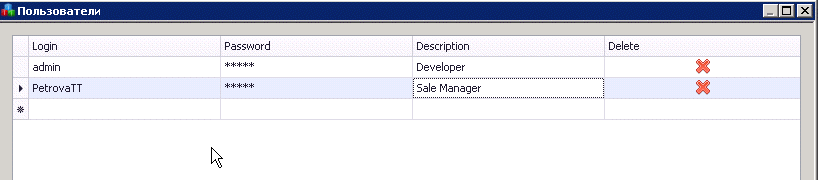 Настройка доступа к кубамДля общего доступа созданных пользователей нужно выбрать кубы, запущенные в режиме совместной работы (кнопка «Редактировать Кубы»):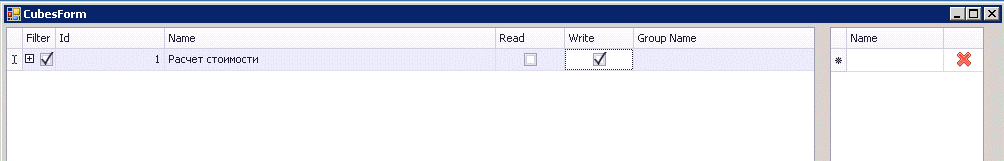 После чего выбранные кубы будут запущены и доступны из Web-компоненты под учетными данными введенными в предыдущем пункте: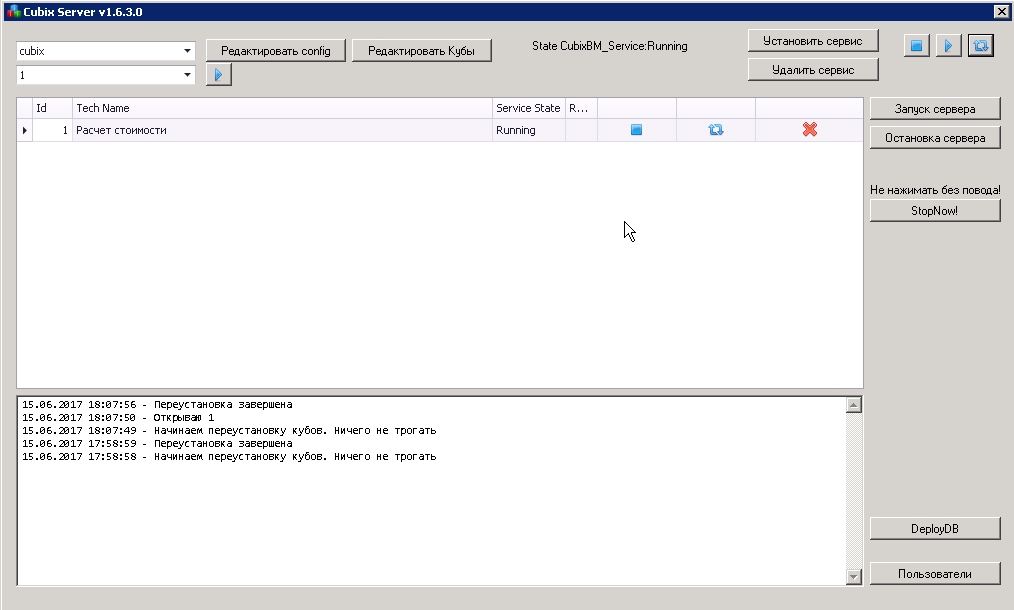 Прочие кнопки интерфейса Cubix BM Server (не описанные в этой инструкции) не представляют особой ценности для основного функционирования системы и являются дополнительными и\или служебными.Windows 2008 R2Windows 7,8ServerManagerCmd.exe -install Web-Server -restart%windir%\Microsoft.NET\Framework64\v4.0.30319\aspnet_regiis -idism /online /enable-feature /all /featurename:IIS-ASPNET45